В соответствии с подпунктом «б» статьи 4.1. Федерального закона                         от 21.12.1994 № 68-ФЗ «О защите населения и территорий от чрезвычайных ситуаций природного и техногенного характера», пунктом 8 части 1 статьи 14 Федерального закона от 06.10.2003 № 131-ФЗ «Об общих принципах организации местного самоуправления в Российской Федерации», администрация Сланцевского муниципального района     п о с т а н о в л я е т:1. Внести в состав оперативного штаба по реализации мер профилактики и контроля за распространением коноравирусной  инфекции на территории Сланцевского  муниципального района, утвержденный постановлением администрации Сланцевского муниципального района от 26.03.2020 № 401-п следующие изменения:1.1. строку 11 читать в следующей редакции:1.2. Добавить строку 19 следующего содержания:2. Контроль за исполнением постановления возложить на заместителя главы администрации Сланцевского муниципального района Саитгареева Р.М.Глава администрациимуниципального образования                                                               М.Б. Чистова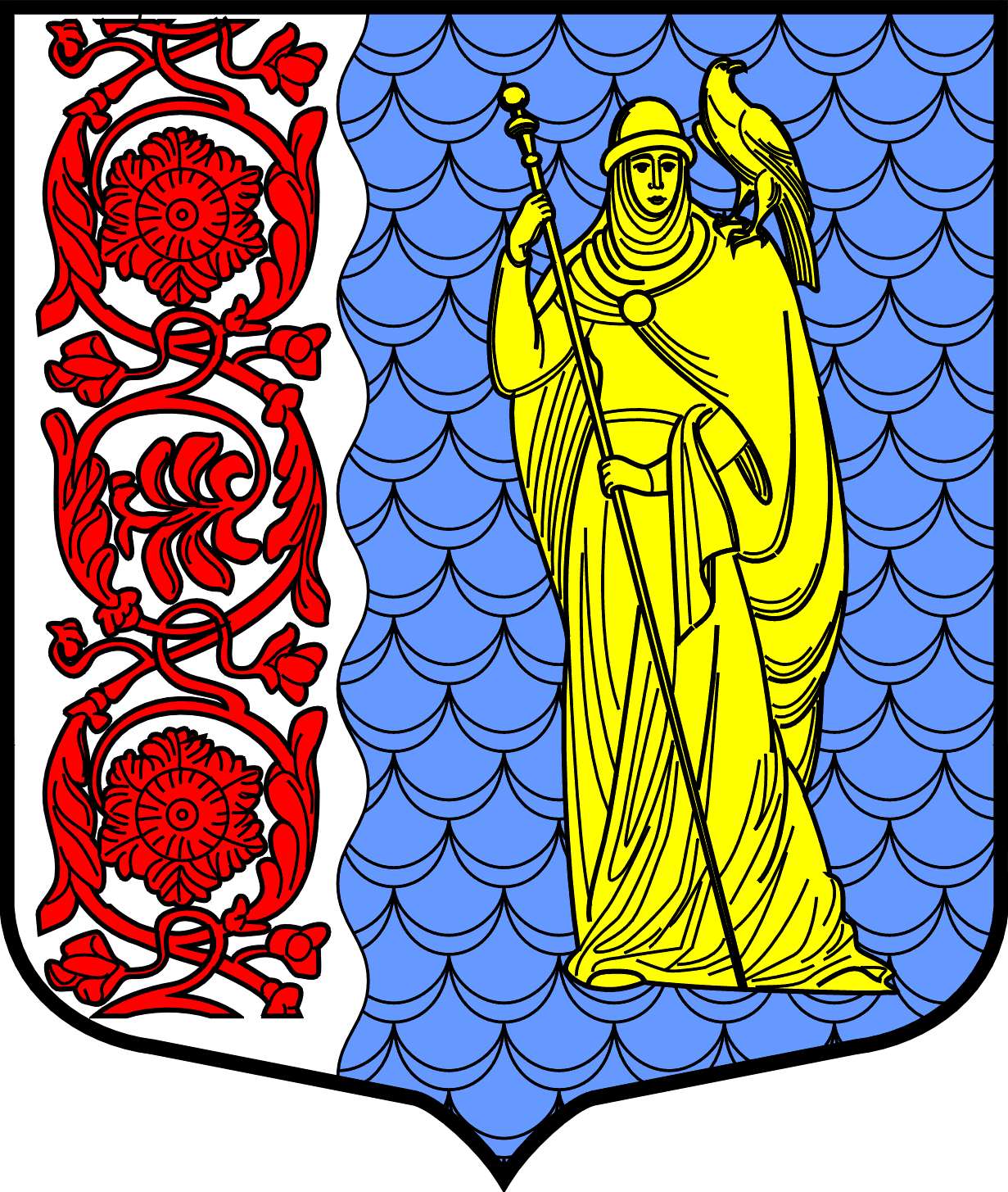 Администрация муниципального образованияСланцевский муниципальный район Ленинградской областиПОСТАНОВЛЕНИЕ23.04.2020№523-пО внесении изменений в состав оперативного штаба по реализации мер профилактики и контроля за распространением коноравирусной  инфекции на территории Сланцевского муниципального района11И.о. Сланцевского городского прокурораШпаковМихаил Сергеевич(по согласованию)19Руководитель приемной Губернатора Ленинградской областиБлохинаАлла Владимировна(по согласованию)